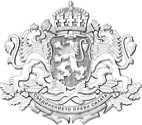 РЕПУБЛИКА    БЪЛГАРИЯОБЛАСТЕН УПРАВИТЕЛ НА ОБЛАСТ СЛИВЕНР  Е  Ш  Е  Н  И  Е№ РД-11-02-002Сливен, 17.02.2021 г.В Областна администрация Сливен е образувана преписка с вх. № ОА 21- 00218/21.01.2021 г. с искане от кмета на община Сливен за предприемане на спешна мярка по чл. 5, § 5 от Регламент (ЕО) 1370/2007 на Европейския парламент и на Съвета от 23 октомври 2007 г., за да не бъде прекъсвано транспортното обслужване на населението поради изтичащи договори за услугата обществен превоз на пътници с автобуси и докато Община Сливен проведе процедурите за  възлагане на услугата по действащото законодателство. Писменото искане от кмета на община Сливен е мотивирано от обстоятелството, че съществува непосредствен риск от прекъсване на услугата „обществен превоз на пътници с автобуси” по линии от републиканската транспортна схема, възложени за изпълнение с договори, поради изтичане на срока им.Предвид направеното искане, с писмо изх. № ОА 21-00372/03.02.2021 г. изисках от кмета на община Сливен да ми представи заверени копия от разписанията и договорите за възлагането им, за които се иска прилагането на спешната мярка. С писмо с вх.№ ОА 21-00439/08.02.2021 г. от кмета на община Сливен по образуваната административна преписка са представени заверени копия на маршрутните разписания и договорите за възлагането им, за които се иска прилагане на спешната мярка. С оглед гореизложеното и след запознаване с посочените обстоятелства намирам, че е налице хипотезата на чл. 5, § 5 от Регламент (ЕО) 1370/2007 на Европейския парламент и на Съвета от 23 октомври 2007 г. за удължаване на срока на услугата.Предвид това, на основание чл. 5, § 5 от Регламент (ЕО) 1370/2007 на Европейския парламент и на Съвета от 23 октомври 2007 г., във връзка с чл. 16д, ал. 6 от Наредба № 2 от 15.03.2002 г. за условията и реда за утвърждаване на транспортни схеми и за осъществяване на обществен превоз на пътници с автобуси (изм. ДВ бр. 44 от 2011 г.) и искане до областен управител на област Сливен от кмета на община Сливен с вх. № ОА 21-00218/21.01.2021 г.,Р Е Ш И Х:Разрешавам предприемане на спешна мярка по смисъла на чл. 5, § 5 от Регламент (ЕО) 1370/2007 на Европейския парламент и на Съвета от 23 октомври 2007 г., поради непосредствен риск от прекъсване транспортни услуги (обществен превоз на пътници) за територията на община Сливен, във вида:Давам формално съгласие за удължаване на срока на договорите за услугата обществен превоз на пътници по автобусни линии от републиканската транспортна схема с възложител кмета на община Сливен, приложени към писмо с вх. № ОА 21-00439/08.02.2021 г. от кмета на община Сливен заверени копия от договори и разписания, както следва:1.Договор от 21.03.2016 г. – „РИК 2009“ ООДРепубликанска транспортна схема№ 20102 Бургас – Сливен с час на тръгване от АГ Сливен 07:00№ 20103 Бургас – Сливен с час на тръгване от АГ Сливен 09:10№ 20104 Бургас – Сливен с час на тръгване от АГ Сливен 10:30№ 20101 Велико Търново – Сливен с час на тръгване от АГ Сливен 07:002.Договор от 21.03.2016 г. – „ДОРИС“ ООДРепубликанска транспортна схема№ 20102 София – Сливен (сезонно) с час на тръгване от АГ Сливен 04:00№ 20103 София – Сливен (сезонно) с час на тръгване от АГ Сливен 04:00№ 20104 София – Сливен с час на тръгване от АГ Сливен 05:00№ 20101 София – Сливен с час на тръгване от Централна АГ София 14:303.Договор от 21.03.2016 г. – ЕТ „ЛЕОНИД ЛЕОНИДОВ“Републиканска транспортна схема№ 20301 Пловдив – Сливен с час на тръгване от АГ Сливен 06:00№ 20101 Пловдив – Сливен с час на тръгване от АГ Сливен 08:004.Договор от 21.03.2016 г. – „ГЛОБУС ЕС“ ООДРепубликанска транспортна схема№ 20301 София – Сливен с час на тръгване от АГ Сливен 08:30№ 20401 София – Сливен с час на тръгване от АГ Сливен 11:405.Договор от 21.03.2016 г. – „ТРАНСБУС 2000“ ООДРепубликанска транспортна схема№ 20102 Сливен – Ямбол с час на тръгване от АГ Сливен 06:30№ 20104 Сливен – Ямбол с час на тръгване от АГ Сливен 08:30№ 20106 Сливен – Ямбол с час на тръгване от АГ Сливен 10:30№ 20108 Сливен – Ямбол с час на тръгване от АГ Сливен 12:30№ 20110 Сливен – Ямбол с час на тръгване от АГ Сливен 14:30№ 20112 Сливен – Ямбол с час на тръгване от АГ Сливен 16:30№ 20114 Сливен – Ямбол с час на тръгване от АГ Сливен 18:306.Договор от 21.03.2016 г. – СД „ЩУКА – ЗАРЕВИ СИЕ“Републиканска транспортна схема№ 20101 Сливен – Свети Влас с час на тръгване от АГ Сливен 08:007.Договор от 21.03.2016 г. – „СИТИ ТРАВЕЛ ГРУП“ ЕООДРепубликанска транспортна схема№ 20104 Пловдив – Сливен с час на тръгване от АГ Сливен 10:30№ 20201 Пловдив – Сливен с час на тръгване от АГ Сливен 07:15Срокът на изброените договори може да бъде удължен до 24 месеца, но не по-късно от 20.03.2023 г.Кметът на община Сливен следва да подготви и проведе процедура по възлагане на услугата „обществен превоз на пътници“ съгласно разпоредбите на Закона за автомобилните превози и Наредба №2 от 15.03.2002 г. за условията и реда за утвърждаване на транспортни схеми и за осъществяване на обществен превоз на пътници с автобуси (изм. ДВ бр. 44 от 2011 г.) до изтичане на срока на действие на настоящата спешна мярка.Настоящото решение да бъде публикувано в един местен и един национален ежедневник.Същото подлежи на обжалване от всяко заинтересовано лице в 14-дневен срок от публикуване на решението чрез областния управител до Административен съд Сливен.Решението да се връчи на кмета на община Сливен за изпълнение.ЧАВДАР БОЖУРСКИОбластен управител/П/